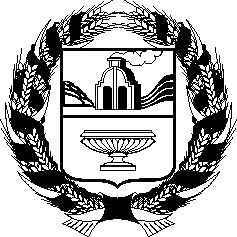 АЛТАЙСКОЕ КРАЕВОЕ ЗАКОНОДАТЕЛЬНОЕ СОБРАНИЕПОСТАНОВЛЕНИЕг. БарнаулРассмотрев проекты федеральных законов, поступившие из Государственной Думы Федерального Собрания Российской Федерации, в соответствии со статьей 26.4 Федерального закона «Об общих принципах организации законодательных (представительных) и исполнительных органов государственной власти субъектов Российской Федерации», статьей 73 Устава (Основного Закона) Алтайского края Алтайское краевое Законодательное Собрание ПОСТАНОВЛЯЕТ:Считать целесообразным принятие следующих проектов федеральных законов:№ 203297-8 «О внесении изменений в Бюджетный кодекс Российской Федерации» (в части обеспечения прозрачности (открытости) информации о предоставлении субсидий юридическим лицам, индивидуальным предпринимателям, физическим лицам – производителям товаров, работ, услуг);№ 195581-8 «О внесении изменений в статью 11 Федерального закона «О государственном регулировании производства и оборота этилового спирта, алкогольной и спиртосодержащей продукции и об ограничении потребления (распития) алкогольной продукции» (в части требований к информации о вреде употребления алкогольной продукции, наносимой на этикетку или контрэтикетку потребительской тары для алкогольной продукции);№ 202701-8 «О внесении изменений в статьи 3 и 30 Федерального закона «О приватизации государственного и муниципального имущества» и Федеральный закон «О защите конкуренции» (в части распространения на государственные и муниципальные хозяйственные общества конкурентных принципов при передаче прав на объекты ЖКХ);№ 207208-8 «О внесении изменения в статью 5 Федерального закона «О внесении изменений в Жилищный кодекс Российской Федерации и отдельные законодательные акты Российской Федерации» (в части продления срока действия лицензии на осуществление предпринимательской деятельности по управлению многоквартирными домами);№ 148135-8 «О внесении изменений в статьи 9 и 10.1 Закона Российской Федерации «О недрах» (в части установления упрощенного порядка предоставления общераспространенных полезных ископаемых в целях выполнения дорожных работ на основании государственных (муниципальных) заданий);№ 190798-8 «О внесении изменения в статью 116 Лесного кодекса Российской Федерации» (в целях снятия запрета на строительство линий связи, линий электропередачи, сетей газоснабжения, теплоснабжения, водоснабжения и водоотведения в городских лесах);№ 196668-8 «О внесении изменений в Федеральный закон «Об основах охраны здоровья граждан в Российской Федерации» (в части совершенствования лекарственного обеспечения пациентов, страдающих орфанными заболеваниями);№ 196970-8 «О внесении изменений в Федеральный закон «Об основах охраны здоровья граждан в Российской Федерации» (в части совершенствования лекарственного обеспечения пациентов, страдающих орфанными заболеваниями);№ 199218-8 «О внесении изменения в Федеральный закон «О государственной социальной помощи» (в части установления основных требований к процессам назначения и предоставления мер социальной защиты (поддержки), социальных услуг, социальных гарантий и выплат);№ 195208-8 «О внесении изменения в статью 52 Закона Российской Федерации «Основы законодательства Российской Федерации о культуре» (в части предоставления права организациям культуры устанавливать льготы для ветеранов боевых действий).Председатель Алтайского краевогоЗаконодательного Собрания                                                             А.А. Романенко№Об отзывах Алтайского краевого Законодательного Собрания на проекты федеральных законов, поступившие из Государственной Думы Федерального Собрания Российской ФедерацииПроект